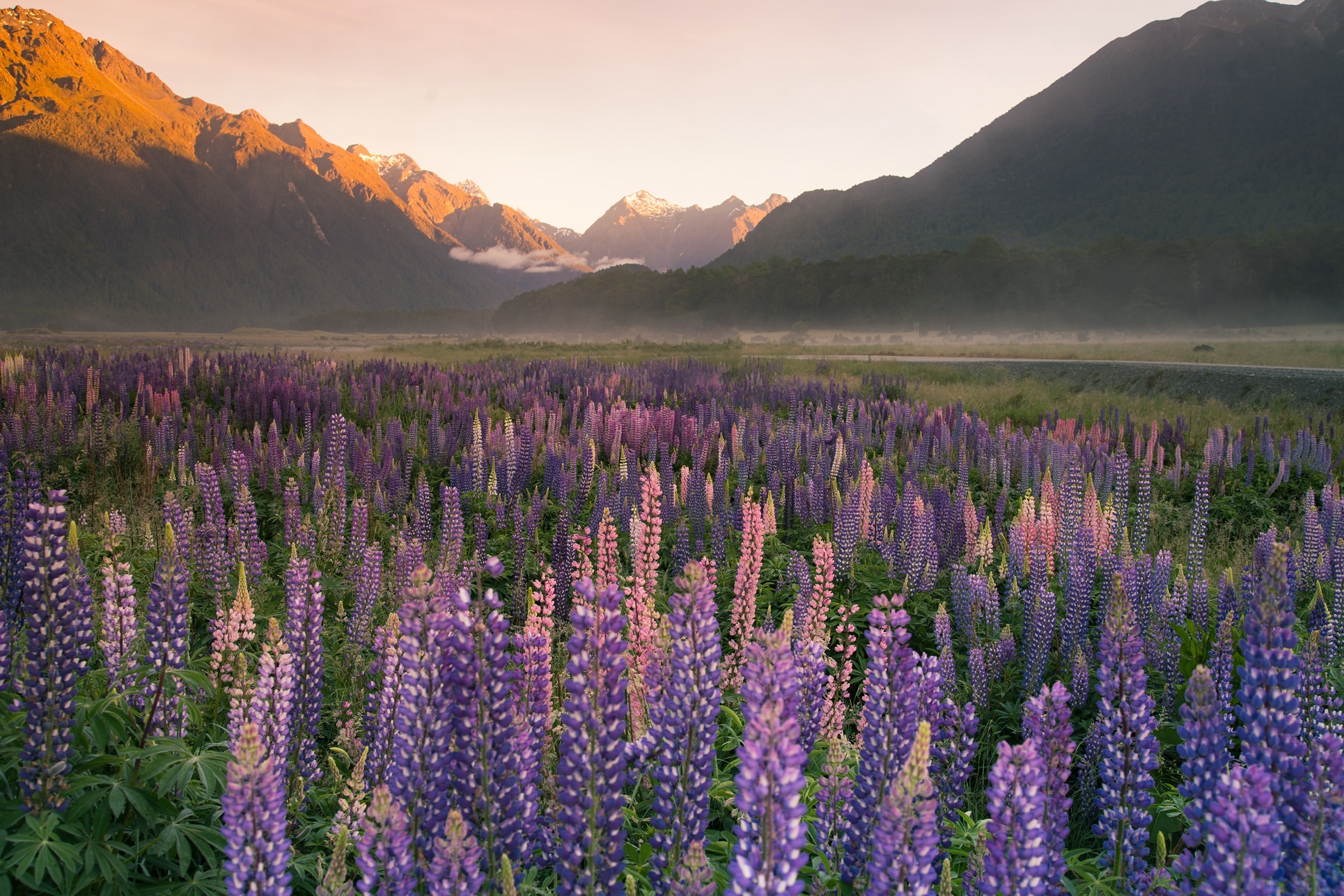 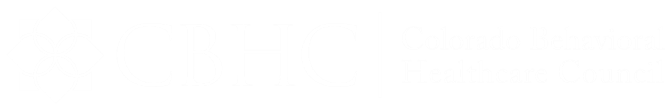 The Following Individuals/Organizations Support HB21-1281:Chaffee CountyChildren’s Hospital Colorado Colorado Association for School-Based Health CareColorado Behavioral Healthcare Council Colorado Department of Public Health & EnvironmentColorado Hospital AssociationHealthier Colorado Jeff Shrader, Jefferson County SheriffKayla Marler, Public Health Director, Fremont County Department of Public Health and EnvironmentMental Health ColoradoMontrose County Sheriff’s OfficeNAMI – Colorado